Dílna čteníJakou knihu jsi měla nejraději, když si byla malá? ---------------------------------------------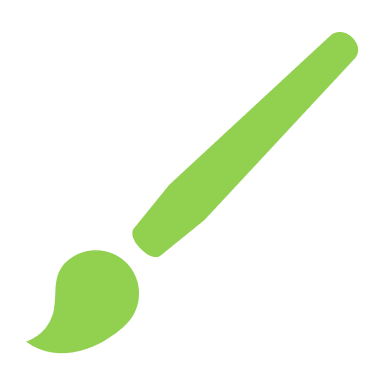 Vzpomeň si, jak vypadala obálka knihy. Vyhledej na internetu. Můžeš vložit obrázek  Napiš 5 klíčových slov, o čem kniha vypráví.  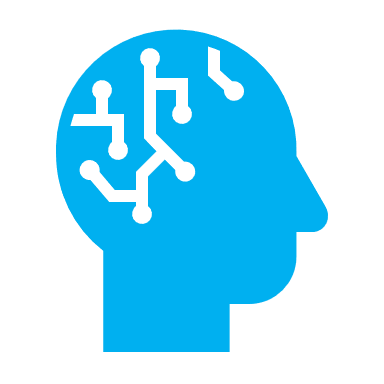 Popiš tvoji nejoblíbenější postavu z této knihy. Jak vypadala? Jak se chovala? Měla nějakou svou hlášku, kterou stále opakovala? 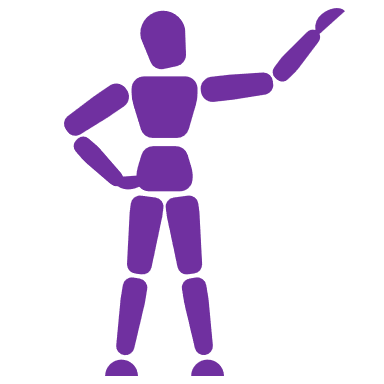 Představ si, že jsi nová postava z knihy. Kdo jsi? Jak budeš ostatní zdravit?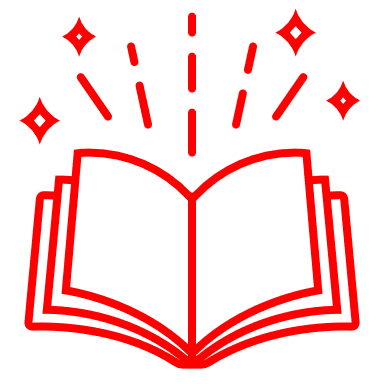 Popiš, nebo namaluj jednu kapitolu z knihy. 